2023年度からの施設利用についていつも東灘体育館をご利用いただきありがとうございます。2023年度からの施設利用について、ご案内させて頂きます。【休館日の変更について】偶数月の第一月曜日が休館日となります。（祝日の場合は次の平日がお休みになります。）年末年始　12/29～1/3【施設開錠時間について】全日8:45開錠です。【利用料のお支払いについて】☆ご利用日の一週間前までにお願いします。一週間を切ってのキャンセルはできません。（全額お支払いとなりますのでご注意ください。）【チーム利用時の準備・片付けについて】☆ご利用時には必ず「利用許可書」をお持ちいただき受付に提示してください。☆ご利用される団体様にて、設営・撤去・モップ掛けをお願い致します。　（設営・撤去が困難な場合は、体育館スタッフがサポートしますのでお声掛けください。）・9:00からご利用の場合8:45の施設開錠後、利用場所にて各種目のご準備をお願いします。9:00までは他チームの準備もございますので器具運搬の為、利用場所を横切ることがあります。あらかじめご了承ください。・入れ替え時終了前の放送が流れましたら、ご利用中の皆様は速やかにプレーを終了し、撤収とモップ掛けをお願いします。次にご利用の皆様はあらかじめ指定されました利用場所にて、設営を開始してください。10分間で片付けと準備を並行して行いますので、譲り合って入れ替え作業をお願いします。スタッフは倉庫での器具搬入出等のお手伝いを行います。・21:00～23:00時間帯ご利用の場合終了前の放送が流れましたら速やかにプレーを終了し、撤収とモップ掛けをお願いします。☆月～土23:00、日祝21:00消灯・閉館です。高校生以下のみのご利用は全日21:00までです。皆様のご理解・ご協力のほど、よろしくお願い致します。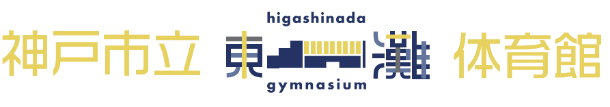 